Daugavpils pilsētas pašvaldības iestādes„Komunālās saimniecības pārvalde” vadītājam A.Pudāna kungamNo:                                               _____________________________________________vārds, uzvārds/uzņēmuma nosaukums(pilnvarotās personas amata nosaukums, vārds, uzvārds)                                                                     _____________________________________________   personas kods/reģistrācijas numurs                                             _____________________________________________   juridiskā vai dzīvesvietas adrese                                              _____________________________________________    tālrunis, fakss, e-pastsIESNIEGUMSielu tirdzniecības atļaujas saņemšanai darbībai Daugavpils pilsētas pastāvīgā tirdzniecības vietā Lūdzu izsniegt atļauju ielu tirdzniecībai ______________________________________________________,                                                                                         (tirdzniecības vieta/adrese)laika posmā no______________ līdz______________, atbilstoši turpmāk sniegtajai informācijai:                                                  (datums)                                        (datums)Tirdzniecības  dalībnieks:_________________________________________________________                                                                                                        (nosaukums/vārds, uzvārds)Reģistrācijas numurs/personas kods:________________________________________________	      Tirdzniecības laikā tiks realizētas šādas preču grupas:Pašu saimniecība:Biškopības produktiPašaudzētie ziediPašaudzētie dārzeņu stādiDēstiSīpoliAugļu koku un ogulāju stādiDekoratīvo koku un krūmu stādmateriālsGumusZiemcietes un normatīvajos aktos noteiktajā kartībā sēklasSavvaļas:Ogas AugiRiekstiSēnes ZiediPašizgatavotie:Amatniecības darinājumiPašizgatavotie vainagi un grozi apliecinu, ka nav mainījusies pašvaldībai iepriekš sniegtā informācija par realizējamo preču grupām (ja iesniegumu iesniedz gada laikā pēc atļaujas saņemšanas)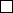 Cita papildu informācija par plānoto tirdzniecību _____________________________________________      Pielikumā:Saskaņojums ar nekustamā īpašuma īpašnieku vai tiesisko valdītāju – privātpersonu – vai valsts vai pašvaldības īpašuma esošā nekustamā īpašuma valdītājuFiziskai personai, kas nav reģistrējusi savu saimniecisko darbību, apliecinājums, ka tā neveic saimniecisko darbību vai saskaņa ar likumu „Par iedzīvotāju ienākuma nodokļi” var nereģistrēties kā saimnieciskas darbības veicējs, kā arī nenodarbina citas personas  20__.gada ___.______________                                                     ______________/_______________/	                  (paraksts)                         (atšifrējums)Daugavpils pilsētas pašvaldības iestādes„Komunālās saimniecības pārvalde” vadītājam A.Pudāna kungamNo:                                               _____________________________________________vārds, uzvārds/uzņēmuma nosaukums(pilnvarotās personas amata nosaukums, vārds, uzvārds)                                                                     _____________________________________________   personas kods/reģistrācijas numurs                                             _____________________________________________   juridiskā vai dzīvesvietas adrese                                              _____________________________________________    tālrunis, fakss, e-pastsIESNIEGUMSatļaujas saņemšanai darbībai ārpus ēkas un ārpus pastāvīgas tirdzniecības vietas Daugavpils pilsētas pašvaldībā Lūdzu izsniegt atļauju ielu tirdzniecībai ______________________________________________,                                                                               			      (tirdzniecības vieta/adrese)laika posmā no_________________ līdz___________________, atbilstoši turpmāk sniegtajai informācijai:(datums) 			(datums)Tirdzniecības  dalībnieks:_______________________________________________________________                                                                                                        (nosaukums/vārds, uzvārds)Reģistrācijas numurs/personas kods:________________________________________________	      Tirdzniecības laikā tiks realizētas šādas preču grupas:Ziemassvētkiem paredzētie nocirstie vai podos pašaudzētie dažādu sugu skuju kokiSezonālas tirdzniecības preces (saldējums, bezalkoholiskie dzērieni u.c.)Preses izdevumi, grāmatasZiedi Pašražota produkcija____________________________________________ apliecinu, ka nav mainījusies pašvaldībai iepriekš sniegtā informācija par realizējamo preču grupām (ja iesniegumu iesniedz gada laikā pēc atļaujas saņemšanas)Cita papildu informācija par plānoto tirdzniecību ____________________________________________ Pielikumā: Saskaņojums ar nekustamā īpašuma īpašnieku vai tiesisko valdītāju – privātpersonu – vai valsts īpašumā esošā nekustamā īpašuma valdītāju (izņemot gadījumus, ja tirdzniecība tiek plānota publiskajos ūdeņos) par paredzēto tirdzniecību, ja tirdzniecība tiks veikta minētajā nekustamajā īpašumā;Saskaņojums ar pasākuma rīkotāju par tirdzniecības veikšanu pasākuma norises laikā un vietā, ja tirdzniecība paredzēta attiecīgā pasākuma norises laikā un vietā, izņemot gadījumu, ja pasākuma rīkotājs ir attiecīgās administratīvās teritorijas pašvaldība vai tās dibināta iestāde.20__.gada __.______________                                                     ______________/_______________/	                  (paraksts)                       (atšifrējums)Daugavpils pilsētas pašvaldības iestādes„Komunālās saimniecības pārvalde” vadītājam A.Pudāna kungamNo:                                               _____________________________________________vārds, uzvārds/uzņēmuma nosaukums(pilnvarotās personas amata nosaukums, vārds, uzvārds)                                                                     _____________________________________________   personas kods/reģistrācijas numurs                                             _____________________________________________   juridiskā vai dzīvesvietas adrese                                              _____________________________________________    tālrunis, fakss, e-pastsIESNIEGUMSatļaujas saņemšanai ielu tirdzniecības organizēšanai ārpus ēkas un ārpus pastāvīgas tirdzniecības vietas Daugavpils pilsētas pašvaldībāLūdzu izsniegt atļauju ielu tirdzniecības organizēšanai _________________________________________,                                                                                                                                  (tirdzniecības vieta/adrese)laika posmā no______________ līdz______________, atbilstoši turpmāk sniegtajai informācijai:                                                 (datums)		               (datums)Tirdzniecības  dalībnieks(i):_________________________________________________________                                                                                                        (nosaukums/vārds, uzvārds)Reģistrācijas numurs/personas kods:__________________________________________________	      Tirdzniecības laikā tiks realizētas šādas preču grupas:Ziemassvētkiem paredzētie nocirstie vai podos pasūdzētie dažādu sugu skuju kokiSezonālas tirdzniecības preces (saldējums, bezalkoholiskie dzērieni u.c.)Preses izdevumi, grāmatasZiedi Pašražota produkcija __________________________________________ apliecinu, ka nav mainījusies pašvaldībai iepriekš sniegtā informācija par realizējamo preču grupām (ja iesniegumu iesniedz gada laikā pēc atļaujas saņemšanas)Cita papildu informācija par plānoto tirdzniecību _____________________________________________Pielikumā: Saskaņojums ar nekustamā īpašuma īpašnieku vai tiesisko valdītāju – privātpersonu – vai valsts īpašumā esošā nekustamā īpašuma valdītāju (izņemot gadījumus, ja tirdzniecība tiek plānota publiskajos ūdeņos) par paredzēto tirdzniecību, ja tirdzniecība tiks veikta minētajā nekustamajā īpašumā;Tirdzniecības dalībnieku saraksts, kurā norādīts fiziskās personas vārds, uzvārds un personas kods vai juridiskas personas nosaukums (firma) un nodokļu maksātāja reģistrācijas numurs, realizējamās preču grupas, aizņemamo tirdzniecības vietu skaitsSaskaņojums ar pasākuma rīkotāju par tirdzniecības veikšanu pasākuma norises laikā un vietā, ja tirdzniecība paredzēta attiecīgā pasākuma norises laikā un vietā, izņemot gadījumu, ja pasākuma rīkotājs ir attiecīgās administratīvās teritorijas pašvaldība vai tās dibināta iestāde.20__.gada ___.______________                                                        ______________/_______________/	                                 (paraksts)                        (atšifrējums)Daugavpils pilsētas pašvaldības iestādes„Komunālās saimniecības pārvalde” vadītājam A.Pudāna kungamNo:                                               _____________________________________________vārds, uzvārds/uzņēmuma nosaukums(pilnvarotās personas amata nosaukums, vārds, uzvārds)                                                                     _____________________________________________   personas kods/reģistrācijas numurs                                             _____________________________________________   juridiskā vai dzīvesvietas adrese                                              _____________________________________________    tālrunis, fakss, e-pastsIESNIEGUMSatļaujas saņemšanai tirdzniecībai no pārvietojumā mazumtirdzniecības punkta Daugavpils pilsētas pašvaldībāLūdzu izsniegt atļauju ielu tirdzniecībai ______________________________________________________,                                                                                                               (tirdzniecības vieta/adrese)laika posmā no______________ līdz______________, atbilstoši turpmāk sniegtajai informācijai:	           (datums)	                 (datums)Tirdzniecības  dalībnieks:_________________________________________________________                                                                                                       (nosaukums/vārds, uzvārds)Reģistrācijas numurs/personas kods:__________________________________________	                 Tirdzniecības laikā tiks realizētas šādas preču grupas: _________________________________________ apliecinu, ka nav mainījusies pašvaldībai iepriekš sniegtā informācija par realizējamo preču grupām (ja iesniegumu iesniedz gada laikā pēc atļaujas saņemšanas)Cita papildu informācija par plānoto tirdzniecību _____________________________________________Pielikumā: pārvietojamā mazumtirdzniecības punkta kustības maršruts un laiks, ja tirdzniecība paredzēta vairākās publiskās vietās;visas normatīvajos aktos paredzētas valsts iestāžu atļaujas.20__.gada ___.______________                              		             ______________/_______________/	      						 		           (paraksts)                     (atšifrējums)Daugavpils pilsētas pašvaldības iestādes„Komunālās saimniecības pārvalde” vadītājam A.Pudāna kungamNo:                                               _____________________________________________vārds, uzvārds/uzņēmuma nosaukums(pilnvarotās personas amata nosaukums, vārds, uzvārds)                                                                     _____________________________________________   personas kods/reģistrācijas numurs                                             _____________________________________________   juridiskā vai dzīvesvietas adrese                                              _____________________________________________    tālrunis, fakss, e-pastsIESNIEGUMS atļaujas saņemšanai sabiedriskās ēdināšanas pakalpojumu sniegšanai Daugavpils pilsētas pašvaldībāLūdzu izsniegt atļauju ielu tirdzniecībai ______________________________________________________,                                                                               	(tirdzniecības vieta/adrese)laika posmā no__________________ līdz___________________, atbilstoši turpmāk sniegtajai informācijai:                                                      (datums)		                            (datums)	Tirdzniecības  dalībnieks:_________________________________________________________                                                                                                        (nosaukums/vārds, uzvārds)Reģistrācijas numurs/personas kods:_________________________________________________      Realizējamo preču grupas_________________________________________________________apliecinu, ka nav mainījusies pašvaldībai iepriekš sniegtā informācija par realizējamo preču grupām (ja iesniegumu iesniedz gada laikā pēc atļaujas saņemšanas)Cita papildu informācija par plānoto tirdzniecību ____________________________________________Pielikumā: Saskaņojums ar nekustamā īpašuma īpašnieku vai tiesisko valdītāju – privātpersonu – vai valsts īpašumā esošā nekustamā īpašuma valdītāju (izņemot gadījumus, ja tirdzniecība tiek plānota publiskajos ūdeņos) par paredzēto tirdzniecību, ja tirdzniecība tiks veikta minētajā nekustamajā īpašumā;Pārtikas un veterinārā dienesta izsniegtas reģistrācijas apliecības kopiju;Daugavpils pilsētas domes Pilsētplānošanas un būvniecības departamenta saskaņojumu sabiedriskās ēdināšanas vietas vizuālajam veidolam20__.gada ___.______________                                                       ______________/_______________/	                     (paraksts)                    (atšifrējums)Daugavpils pilsētas pašvaldības iestādes„Komunālās saimniecības pārvalde” vadītājam A.Pudāna kungamNo:                                               _____________________________________________vārds, uzvārds/uzņēmuma nosaukums(pilnvarotās personas amata nosaukums, vārds, uzvārds)                                                                     _____________________________________________   personas kods/reģistrācijas numurs                                             _____________________________________________   juridiskā vai dzīvesvietas adrese                                              _____________________________________________    tālrunis, fakss, e-pastsIESNIEGUMSatļaujas saņemšanai darbībai alkoholisko dzērienu mazumtirdzniecībā sabiedrisko pasākumu norises vietā Daugavpils pilsētas pašvaldībāLūdzu izsniegt atļauju ielu tirdzniecībai ______________________________________________________,                                                                               	 (tirdzniecības vieta/adrese)laika posmā no__________________ līdz___________________, atbilstoši turpmāk sniegtajai informācijai:(datums)			               (datums)Tirdzniecības  dalībnieks:_________________________________________________________                                                                                                        (nosaukums/vārds, uzvārds)Reģistrācijas numurs/personas kods:________________________________________________	      Tirdzniecības laikā tiks realizētas šādas preču grupas:___________________________________apliecinu, ka nav mainījusies pašvaldībai iepriekš sniegtā informācija par realizējamo preču grupām (ja iesniegumu iesniedz gada laikā pēc atļaujas saņemšanas)Cita papildu informācija par plānoto tirdzniecību _____________________________________________Pielikumā: speciālās atļaujas (licences) alkoholisko dzērienu mazumtirdzniecībai kopiju,rakstisku piekrišanu no pasākuma rīkotāja.20__.gada ___.______________                                                       ______________/_______________/	                      (paraksts)                   (atšifrējums)Daugavpils pilsētas pašvaldības iestādes„Komunālās saimniecības pārvalde” vadītājam A.Pudāna kungamNo:                                               _____________________________________________vārds, uzvārds/uzņēmuma nosaukums(pilnvarotās personas amata nosaukums, vārds, uzvārds)                                                                     _____________________________________________   personas kods/reģistrācijas numurs                                             _____________________________________________   juridiskā vai dzīvesvietas adrese                                              _____________________________________________    tālrunis, fakss, e-pastsIESNIEGUMSatļaujas saņemšanai darbībai svētku, piemiņas, izklaides, sporta vai atpūtas pasākumos publiskā vietā Daugavpils pilsētas pašvaldībāLūdzu izsniegt atļauju ielu tirdzniecībai ______________________________________________________,                                                                               	(tirdzniecības vieta/adrese)laika posmā no___________________ līdz__________________, atbilstoši turpmāk sniegtajai informācijai:                                                          (datums)			(datums)Tirdzniecības  dalībnieks:_________________________________________________________                                                                                                        (nosaukums/vārds, uzvārds)Reģistrācijas numurs/personas kods:________________________________________________	      Tirdzniecības laikā tiks realizētas šādas preču grupas:___________________________________apliecinu, ka nav mainījusies pašvaldībai iepriekš sniegtā informācija par realizējamo preču grupām (ja iesniegumu iesniedz gada laikā pēc atļaujas saņemšanas)Cita papildu informācija par plānoto tirdzniecību _____________________________________________Pielikumā: saskaņojums ar nekustamā īpašuma īpašnieku vai tiesisko valdītāju – privātpersonu – vai valsts īpašumā esošā nekustamā īpašuma valdītāju (izņemot gadījumus, ja tirdzniecība tiek plānota publiskajos ūdeņos) par paredzēto tirdzniecību, ja tirdzniecība tiks veikta minētajā nekustamajā īpašumā;saskaņojums ar pasākuma rīkotāju par tirdzniecības veikšanu pasākuma norises laikā un vietā, ja tirdzniecība paredzēta attiecīgā pasākuma norises laikā un vietā, izņemot gadījumu, ja pasākuma rīkotājs ir attiecīgās administratīvās teritorijas pašvaldība vai tās dibināta iestāde.20__.gada __.______________                                                       ______________/_______________/	                                  (paraksts)             (atšifrējums)Daugavpils pilsētas pašvaldības iestādes„Komunālās saimniecības pārvalde” vadītājam A.Pudāna kungamNo:                                               _____________________________________________vārds, uzvārds/uzņēmuma nosaukums(pilnvarotās personas amata nosaukums, vārds, uzvārds)                                                                     _____________________________________________   personas kods/reģistrācijas numurs                                             _____________________________________________   juridiskā vai dzīvesvietas adrese                                              _____________________________________________    tālrunis, fakss, e-pastsIESNIEGUMSatļaujas saņemšanai darbībai svētku, piemiņās, izklaides, sporta vai atpūtas pasākumos publiskā vietā organizēšanai Daugavpils pilsētas pašvaldībāLūdzu izsniegt atļauju ielu tirdzniecības organizēšanai  __________________________________________,                                                                                                                                                            (tirdzniecības vieta/adrese)pasākumam ______________________________________________________________,laika posmā no_________________ līdz__________________, atbilstoši turpmāk sniegtajai informācijai:                                                  (datums)			        (datums)Tirdzniecības  organizātors:_________________________________________________________                                                                                                        (nosaukums/vārds, uzvārds)Reģistrācijas numurs/personas kods:________________________________________________	      Tirdzniecības laikā tiks realizētas šādas preču grupas: ___________________________________________apliecinu, ka nav mainījusies pašvaldībai iepriekš sniegtā informācija par realizējamo preču grupām (ja iesniegumu iesniedz gada laikā pēc atļaujas saņemšanas)Cita papildu informācija par plānoto tirdzniecību ____________________________________________Pielikumā: Saskaņojums ar nekustamā īpašuma īpašnieku vai tiesisko valdītāju – privātpersonu – vai valsts īpašumā esošā nekustamā īpašuma valdītāju (izņemot gadījumus, ja tirdzniecība tiek plānota publiskajos ūdeņos) par paredzēto tirdzniecību, ja tirdzniecība tiks veikta minētajā nekustamajā īpašumā;Tirdzniecības dalībnieku saraksts, kurā norādīts fiziskās personas vārds, uzvārds un personas kods vai juridiskas personas nosaukums (firma) un nodokļu maksātāja reģistrācijas numurs, realizējamās preču grupas, aizņemamo tirdzniecības vietu skaitsSaskaņojums ar pasākuma rīkotāju par tirdzniecības veikšanu pasākuma norises laikā un vietā, ja tirdzniecība paredzēta attiecīgā pasākuma norises laikā un vietā, izņemot gadījumu, ja pasākuma rīkotājs ir attiecīgās administratīvās teritorijas pašvaldība vai tās dibināta iestāde.20__.gada ___.______________                                                     ______________/_______________/	                  (paraksts)                            (atšifrējums)